Laboratorní cvičení:    Alkoholy II.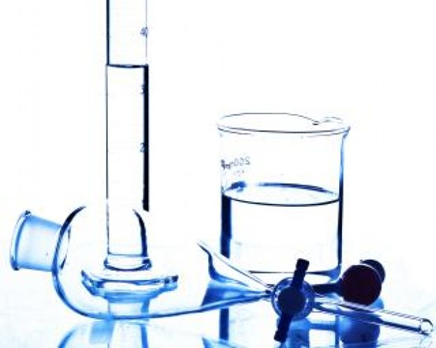 Jméno:                          Třída:                     Datum:_______________________________________________________V laboratorním cvičení se seznamte s oxidačními reakcemi alkoholů a možnostmi rozlišení primárních, sekundárních a terciárních alkoholů na základě jejich reakcí.                            Pozorování stručně a výstižně zapište do tabulky.ShrnutíZávěr:Laboratorní cvičení:    Alkoholy II.Jméno:                                   Třída:                     Datum:V laboratorním cvičení se seznamte s oxidačními reakcemi alkoholů a možnostmi rozlišení primárních, sekundárních a terciárních alkoholů na základě jejich reakcí.                            Pozorování stručně a výstižně zapište do tabulky.ShrnutíZávěr:ÚkolyPozorování, princip-vysvětlení dějů, rovnice1)Oxidace ethanolu oxidem měďnatým: Měděný silnější drátek nebo plíšek žíhejte v plamenu tak dlouho, až se pokryje vrstvičkou černého CuO. Pak ho vhoďte do zkumavky se 4 cm3 ethanolu (pozor na vzplanutí!)Děj několikrát opakujte až do okamžiku, kdy ucítíte změnu zápachu. Vzniklý aldehyd dokažte pomocí Schiffova činidla. Stejnou reakci proveďte se sekundárním a terciárním alkoholem. Vysvětlete pozorování a zapište rovnicemi.Zjistěte složení Schiffova činidla!Rovnice oxidace ethanolu:Rovnice oxidace ethanolu:2) Oxidace ethanolu manganistanem draselným: Do zkumavky se 2 cm3 ethanolu přidejte po kapkách 1% roztok  KMnO4 do trvale růžového zbarvení (i po mírném zahřátí). směs opatrně okyselte několika kapkami zředěné kyseliny sírové a znovu zahřejte. 3) Oxidace glycerolu 1Na síťku navršte kopeček jemně rozetřeného KMnO4 o váze asi 1g. Na kopeček kápněte kapátkem pár kapek glycerolu (bezvodého). 4) Oxidace glycerolu 2Do zkumavky nasypte 1g manganistanu draselného, přidejte 3 kapky glycerolu a 2 kapky peroxidu vodíku (3%). Pozor: ve zkumavce vznikne velký žár!Náhrada hydroxylové skupiny halogenem5) Lucasova zkouškaPříprava Lucasova činidla: 13 g bezvodého chloridu zinečnatého rozpusťte ve 100g 35% kyseliny chlorovodíkové. Zkouška: Do 3 zkumavek dejte po 1 ml primárního, sekundárního a terciárního butylalkoholu.Do každé zkumavky přidejte 5 ml Lucasova činidla, směs protřepejte a pozorujte změny, ke kterým dojde. Rovnice (Lucasova zkouška): Rovnice (Lucasova zkouška): AlkoholprimárníprimárnísekundárníterciárníNázev systematickýVzorecBezpečnostní značeníLucasův testLucasův testÚkolyPozorování, princip-vysvětlení dějů, rovnice1)Oxidace ethanolu oxidem měďnatým: Měděný silnější drátek nebo plíšek žíhejte v plamenu tak dlouho, až se pokryje vrstvičkou černého CuO. Pak ho vhoďte do zkumavky se 4 cm3 ethanolu (pozor na vzplanutí!)Děj několikrát opakujte až do okamžiku, kdy ucítíte změnu zápachu. Vzniklý aldehyd dokažte pomocí Schiffova činidla. Stejnou reakci proveďte se sekundárním a terciárním alkoholem. Vysvětlete pozorování a zapište rovnicemi.Zjistěte složení Schiffova činidla!Čichem je možné zaznamenat „nasládlou“ vůni acetaldehydu;přídavkem  Schiffova činidla dochází k výraznému růžovofialovému zbarvení Sekundární a terciární alkohol nereaguje - nevzniká aldehyd, proto nedojde ke zbarvení Schiffova činida, při intenzivní oxidaci sek. alkoholu může ale dojít k rozštěpení a vzniku aldehydu, potom se po delší době může také objevit zbarveníSložení Schiffova činidla: roztok zásaditého fuchsinu odbarvený oxidem siřičitým nebo disiřičitanem sodnýmRovnice oxidace ethanolu: 2Cu + O2   →  CuO            CH3CH2OH  +  CuO → Cu + CH3CHORovnice oxidace ethanolu: 2Cu + O2   →  CuO            CH3CH2OH  +  CuO → Cu + CH3CHO2) Oxidace ethanolu manganistanem draselným: Do zkumavky se 2 cm3 ethanolu přidejte po kapkách 1% roztok  KMnO4 do trvale růžového zbarvení (i po mírném zahřátí). Směs opatrně okyselte několika kapkami zředěné kyseliny sírové a znovu zahřejte. Probíhá intenzivnější oxidace Oxidace nejdříve na acetaldehyd2 CH3CH2OH + O2 → 2 CH3CH=O + 2 H2Oa dále až na kyselinu octovouCH3CH=O + ½ O2 → CH3COOHpo zahřátí je cítit zápach acetaldehydu a kyseliny octové (bez kyseliny vzniká hnědá sraženina oxidu manganičitého) 3) Oxidace glycerolu 1Na síťku navršte kopeček jemně rozetřeného KMnO4 o váze asi 1g. Na kopeček kápněte kapátkem pár kapek glycerolu (bezvodého). po 30 s začne směs hořet fialovým plamenem, vyletují jiskry, bílé a fialové dýmy, vylétávají „kamínky“14 KMnO4(s) + 4 C3H5(OH)3(l) → 7 K2CO3(s) + 7 Mn2O3(s) + 5 CO2(g) + 16 H2O(g)4) Oxidace glycerolu 2Do zkumavky nasypte 1g manganistanu draselného, přidejte 3 kapky glycerolu a 2 kapky peroxidu vodíku (3%). Pozor: ve zkumavce vznikne velký žár!velký žár, žhnoucí zkumavkaNáhrada hydroxylové skupiny halogenem5) Lucasova zkouškaPříprava Lucasova činidla: 13 g bezvodého chloridu zinečnatého rozpusťte ve 100g 35% kyseliny chlorovodíkové. Zkouška: Do 3 zkumavek dejte po 1 ml primárního, sekundárního a terciárního butylalkoholu.Do každé zkumavky přidejte 5 ml Lucasova činidla, směs protřepejte a pozorujte změny, ke kterým dojde. Terciární alkohol je nejreaktivnější a reaguje ihned. Na povrchu reakční směsi se vytvoří lehčí, v reakční směsi nerozpustná vrstva chloridu.Sekundární butylalkohol je méně reaktivní, reakční směs se postupně kalí vznikajícímchloridem.Primární butylalkohol za těchto podmínek nereaguje.Rovnice (Lucasova zkouška): 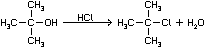                                                                                                            kat. ZnCl2Rovnice (Lucasova zkouška):                                                                                                            kat. ZnCl2AlkoholprimárníprimárnísekundárníterciárníNázev systematickýethanolethanolpropan-2-ol2-methylpropan-2-olVzorecC2H5OHC2H5OHCH3CH(OH)CH3CH3CH(OH)CH3           CH3Bezpečnostní značeníplamen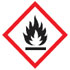 plamen plamen plamenLucasův testLucasův testneprobíhášpatněprobíhá dobře